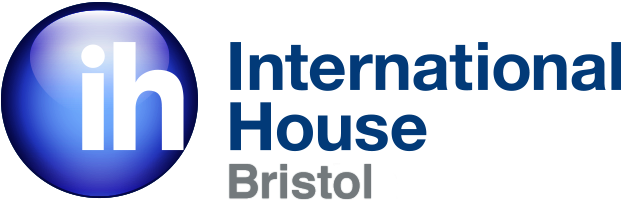 Overview of the course:Name of Course:Italian UpperIntermediate(Morning)Course Book:Nuovo espresso 3Number of Lessons:10Chapters:8-9-10TopicsLanguage Structure / Grammar Points- Ecologia (Salviamo il nostro pianeta)- Fare dibattito (esprimere le proprie ragioni)- Chiedere e fornire informazioni- Esprimere disappunto, rammaricarsi- Visitare l’Italia- Dare informazioni su un luogo e su unitinerario- Esprimere preferenze e preoccupazioniGerundio PassatoPeriodo ipotetico dell’irrealtàCongiuntivo TrapassatoDiscorso diretto e indirettoConcordanza dei tempiPrima che + congiuntivoForma passiva con ‘andare’Pronomi relativiForme impersonaliAffinché, perché + congiuntivo